RESULTADO DOS EXAMES MÉDICOS ADMISSIONAIS DO EDITAL DE CONVOCAÇÃO DO CONCURSO PÚBLICO MUNICIPAL DE ARARUAMA-RJ Nº 002/2019EDITAL Nº. 002/2019A PREFEITA MUNICIPAL DE ARARUAMA, ESTADO DO RIO DE JANEIRO, no uso de suas atribuições legais e regimentais, e considerando a homologação do resultado do CONCURSO PÚBLICO PARA PROVIMENTO DE VAGAS DO QUADRO DE EFETIVO DA PREFEITURA MUNICIPAL DE ARARUAMA-RJ–EDITAL DE ABERTURA Nº. 002/2019, DE 01 DE AGOSTO DE 2019, TORNA PÚBLICO a avaliação médica admissional dos candidatos classificados relacionados abaixo, com vistas à nomeação e posse.Araruama, 15 de junho de 2020.Lívia BelloPrefeita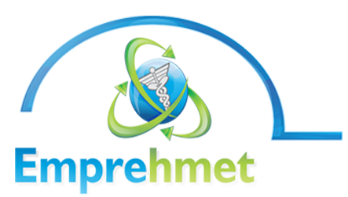 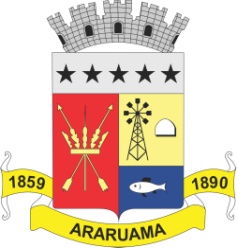            MEDICINA, SEGURANÇA E HIGIENE DO TRABALHOPREFEITURA MUNICIPAL DE ARARUAMACONCURSO PÚBLICO Nº 002/2019PREFEITURA MUNICIPAL DE ARARUAMACONCURSO PÚBLICO Nº 002/2019PREFEITURA MUNICIPAL DE ARARUAMACONCURSO PÚBLICO Nº 002/2019RESULTADO DOS EXAMES MÉDICOS ADMISSIONAIS RESULTADO DOS EXAMES MÉDICOS ADMISSIONAIS RESULTADO DOS EXAMES MÉDICOS ADMISSIONAIS  GUARDA CIVIL GUARDA CIVIL GUARDA CIVILPOSIÇÃOINSCRIÇÃONOMENASCIMENTONOTA FINALRESULTADO2º5640VANESSA DE FREITAS LEARDINI NEVES31/07/198088APTO3º60610SAULO CONDE14/11/198786APTO4º23880MAURICIO BARBOSA DA SILVA BAIENSE14/03/198986APTO5º77600MARIA VERÔNICA GONZAGA DE ALMEIDA SÁ04/10/197984APTO6º23580GERMANO RIBEIRO ABRANTES GOMES24/07/199184APTO7º81150MYRIAM MARTINS DE OLIVEIRA14/10/198284APTO8º76330FELIPE DA ROCHA GOUVEIA10/10/199184APTO9º77140MIDIÃ CLARA DE OLIVEIRA23/04/199384APTO10º62560PAULO SERGIO COSTA JUNIOR04/01/198684APTO11º58130EDUARDO DE ALMEIDA CONRADO24/08/198182APTO12º32960ALEXANDRE MONTEIRO FELIX13/07/199982APTO13º25430JACQUELINE DE ALMEIDA BARBOSA DE FREITAS04/04/197882APTO14º30100RENAN RODRIGUES ROSA05/01/199782APTO16º52370AUGUSTO CÉSAR DA SILVA SIQUEIRA DIAS06/12/198482APTO17º59920WASHINGTON REIS LACERDA27/08/198582APTO18º3860RENNAN FARIAS ESTEVES25/02/199182APTO19º60560ADRIANO SILVA DE PAULA20/12/198182APTO20º49810DANIELE DOS SANTOS FEITOZA02/04/198782APTO21º18330MICHELLE DA SILVA CORREA29/11/198482APTO22º63420WAGNER DE MELLO MORAES06/06/198280APTO23º35780JONATAN DE ALMEIDA RIBEIRO SALGUEIRO03/06/199280APTO24º33560WEMERSON AZEREDO DE MENEZES23/09/199280APTO25º19370EPHRAIM EMMANOEL DE SOUZA BEZERRA08/05/199580APTO26º49670EDUARDO MONTEIRO MARTINS05/08/198580APTO27º73990LEANDRO DE OLIVEIRA CARVALHO16/09/197980APTO28º42300ADRIANO TERTO DE ALMEIDA08/04/198780APTO29º83410HUGO RODOLFO DE ALMEIDA SILVA17/05/197980APTO32º13250LUCAS BARROS DA COSTA02/10/199380APTO33º3680DANIEL CIUFFO GOMES26/12/198280APTO34º39960ROMULO DIEGO TANUS25/11/198880APTO35º81280ROSIANE DE SOUZA SILVA20/11/198578APTO36º18190ADRIANO GOMES DA SILVA21/05/198778APTO37º27550JULLIANY VIEIRA DA CRUZ13/11/199678APTO38º10520MATHEUS LIDUINO MOREIRA19/11/199278APTO40º47900MATEUS ANTONIO RIBEIRO GABRIEL09/04/199678APTO41º20360FABIO MENDONÇA DE OLIVEIRA21/05/198078APTO42º54500RAFAEL CARLOS DOS SANTOS SILVA21/10/198178APTO43º46900RODRIGO VIEIRA DE NAZARETH29/08/198478APTO44º27210MARIANA ORNELAS DA FONSECA PEDROSO13/02/198578APTO45º38900ALEXANDER DA CUNHA MEIRELLES12/08/198678APTO46º6140BRUNO TADEU LEMOS DA SILVA23/01/198778APTO47º69990RAMON WARLEY BEZERRA20/07/198978APTO48º78210MATHEUS REIS VIRGINIO05/05/199478APTO49º68040GABRIEL ALMEIDA RODRIGUES29/08/199578APTO50º14010DAYMILLER BRAGANÇA PARAISO DA SILVA22/12/198778APTO51º16490DANIEL TAVARES BOECHAT GOMES07/09/199378APTO52º1160TEILOR CARDOZO GOMES04/05/200078APTO53º71120LUIZ OCTAVIO VIANNA COUTINHO11/03/198778APTO54º61150ELIANA TARTARI MENDES23/11/197778APTO56º46470HELOIZA COSTA LEITE28/07/198976APTO57º55680MARCELO FERNANDES MOURA03/10/197576APTO58º10040ZAQUEU DA SILVA SIQUEIRA21/04/198076APTO59º41220RAFAEL BASTOS SANTOS20/04/198176APTO61º5220JEFFERSON SILVA DOS SANTOS02/04/199376APTO62º48040LUAN MORAES DE SOUZA02/03/199476APTO63º54150LEOPOLDO JOSE DA SILVA NETO24/02/198776APTO64º30260HIGOR MATEUS ANDRADE DE CARVALHO06/10/199876APTO66º71650MARIO JOSÉ DO NASCIMENTO JUNIOR28/04/198776APTO67º54270HELLEN FIGUEIREDO SOARES16/02/199376APTO69º39200FRANCISCO ALVANEI MARTINS DE SOUZA JUNIOR27/06/197676APTO70º7110PAULA TEIXEIRA SOUZA RIBEIRO05/08/198676APTO71º36180YWRY YOSHYO GOMES DOS SANTOS11/06/199076APTO72º2830RENATA DE LIMA FRIA DE QUEIROZ05/06/198876APTO73º1760LUCAS NUNES DE MELO07/08/199476APTO74º75780EDUARDO DE OLIVEIRA CATUCÁ09/03/199376APTO75º64690EDVILSON DE OLIVEIRA TETÉ JUNIOR25/07/198776APTO76º6850JADLA DE CAMPOS CARVALHO27/09/199374APTO77º76480IGOR SORRENTINO DE AMORIM MENDONCA25/10/198474APTO78º10320BRUNO FREITAS DA SILVA PORTELA18/07/198374APTO79º54660BRUNO SILVA NARCISO10/02/199474APTO80º16910LOUHANA CONCEIÇÃO COSTA CORREA25/05/199574APTO81º66890RODRIGO MACIEL PAIVA15/04/198074APTO82º3530JORGE HENRIQUE PEREIRA DA SILVA25/09/198074APTO83º76090ISABELA FIGUEIREDO CARDOSO DA SILVA09/01/198574APTO84º50560MARIA EDUARDA DE OLIVEIRA CARRULO31/10/199074APTO85º17870SAULO JOSÉ DE ARAUJO BARCELLOS04/08/198774APTO86º16890RAFAELA REGINA MENHOLDEN DE LIMA07/12/199174APTO89º67780GREICIELI SANTANNA DE MATTOS26/12/197874APTO90º28930THIAGO ESCH GOUVEA15/12/198174APTO91º47790JONATAN DE ANDRADE LIDAVIM20/03/199174APTO92º57240IVANA PINTO DA COSTA16/10/198874APTO93º3280MAURICIO CASSIANO DOS SANTOS JUNIOR14/01/197174APTO94º62740WELLINGTON LUIZ DOS SANTOS RAMOS12/02/198574APTO95º56200MATHEUS DOS SANTOS MEDEIROS09/04/198874APTO96º30590PATRICIA DOS SANTOS SALLES DA COSTA03/08/199474APTO98º51050DIEGO DA SILVA FERREIRA TORRES29/07/198874APTO100º59140RAMON PACHECO SANTOS05/11/199472APTO101º81970ALESSANDRO AUGUSTO COSTA15/02/198372APTO102º66650ELDE DOS SANTOS PEREIRA16/05/198472APTO103º54510ARILSON DUTRA DA SILVA SÁ14/06/197272APTO104º8950WALACE RAFAEL MOREIRA MANTUANO20/08/198372APTO105º76980LUCIANO GOMES FRANKLIN30/11/198372APTO106º2380ANTONY ALVES MONTEIRO13/06/198472APTO107º47780CLAUDIO GUIMARÃES ZUCCARI JUNIOR12/06/198572APTO108º56640MARCIO LUAN FELIX DE ANDRADE06/07/199472APTO109º19460MIRIAN DOS SANTOS ANSELME DOMINGUES08/11/198772APTO111º21380FELIX SABINO DA CONCEICAO26/09/196972APTO112º21250BRUNO DA SILVA JARDIM13/05/198272APTO113º26580ANNA CAROLINA RIBEIRO CARVALHO LOUREIRO21/09/198772APTO115º69790LUIZ FILIPE GONÇALVES DA COSTA17/04/199072APTO116º33380MICHEL MACEDO DE SOUZA09/02/198072APTO117º21520ISIS CAROLINA MENDES DE CARVALHO24/12/198272APTO118º34440CARLOS VINICIUS FARIA DE SOUZA01/03/198872APTO120º79370LUCIANO LUIZ RAMOS JUNIOR06/01/198372APTO121º4230LEONARDO DOS SANTOS BRASIL01/03/198572APTO123º59240LUCAS RODRIGUES ALVES15/03/199670APTO125º25210LUCAS DA SILVA DOMINGUES29/07/199470APTO126º19160PEDRO HENRIQUE APARECIDO GOMES12/10/198770APTO127º26150TAYANE DA SILVA SANTANA MELO21/05/199470APTO128º670FELIPE MATHIAS REIS20/11/199470APTO129º3390LUCAS DE ARAUJO ANTUNES CORRÊA25/02/199770APTO130º69710VANIA CLICIA DE SOUZA SILVA24/12/198270APTO131º54230KASSIANE SANTOS DA SILVA22/09/199670APTO132º79280MUNIQUE LOPES RAMOS26/03/198770APTO134º55750EDISON CARLOS CARVALHO DE ALMEIDA JUNIOR15/02/197570APTO135º71600ALEXSSANDRO MORENO DE PAULA DE SOUZA28/07/197570APTO136º47030SANDRO OLIVEIRA DO NASCIMENTO07/11/198070APTO137º81180WALDILENE FERREIRA MARINS04/10/199070APTO138º37830GABRIEL COELHO DE MORAIS04/03/198370APTO139º83430ANDRE DE ARAÚJO PEREIRA10/05/198770APTO140º54120LUCÉLIO DA SILVA TEIXEIRA08/11/199070APTO141º64390MARLEY LUIZ NASCIMENTO CAETANO06/12/199370APTO142º33850JUNYFER PATRICK BASTOS MOREIRA14/12/199570APTO143º40970ALEXSANDRA MARIA COSTA DOS ANJOS27/02/199070APTO144º48000TIAGO GOMES DE FIGUEIREDO ANTUNES28/09/198870APTO145º15670IZABELLA SILVA DE ASSIS07/10/199570APTO146º29690CARINA CRISTINA FERREIRA DE MEDEIROS10/08/198670APTO147º46460RODRIGO DE LEMOS SOUZA19/02/198770APTO150º7650WASHINGTON GONÇALVES PINHEIRO03/08/199370APTO152º34780JOELITON FERREIRA WANDEROSCH04/10/198770APTO153º11620ANDRÉ RIENTE DAMATO LEÃO02/02/198970APTO154º66600ISRAEL BATISTA DE MORAES SILVA24/05/199070APTO155º32570ALAN BRITO MOTHÉ FERREIRA10/12/199470APTO156º55080VINICIUS DA CONCEIÇÃO DE SOUZA31/03/199570APTO157º46200NATHAN CAMILO SOUZA DOS SANTOS05/10/199970APTO158º58170THIAGO BORGES DA SILVA25/01/198670APTO159º71740JEFERSON AMORIM DE OLIVEIRA22/11/199170APTO160º65050JAIANY SANTOS DE SOUZA04/01/199670APTO161º15230LUAN DALCHOW PINHEIRO06/03/199270APTO162º15300FREDERICO KAMINSKI26/04/197370APTO163º8270ERIC CARDOSO VASCONCELOS11/10/198970APTO164º40470JOELSON SANTOS DA SILVA19/07/199170APTO165º29020THIAGO DO NASCIMENTO TAVARES19/08/198768APTO166º19940MIGUEL ABREU NETO22/06/198168APTO167º70690RAFAEL RODRIGO DA SILVA ALVES10/11/198568APTO168º4650RENATO HENRIQUE BARRETO28/02/198968APTO169º62030LUIZ HENRIQUE MONTEIRO CABRAL07/07/197668APTO170º44360ELISA DE SOUZA BOECHAT21/05/198168APTO171º50240LUCIANO DE OLIVEIRA ANDRADE SOARES11/09/198768APTO172º80400DOUGLAS ANDERSON DE SOUZA E SILVA FRANCISCO08/09/198968APTO173º61950LORAINNE DA SILVA LOURENÇO08/12/199168APTO174º10050CASSIANO DE SOUZA SANTOS27/06/199568APTO175º48200RICARDO NASCIMENTO DE RESENDE22/07/197368APTO176º47500EDEMIR FRANCISCO REBOUÇAS JUNIOR22/06/197868APTO177º10800ALBERTO DE OLIVEIRA LEAL JÚNIOR08/04/198468APTO178º24550FELIPE SIMÕES DOS SANTOS28/05/198468APTO179º76900JULIANA OLIVEIRA MENDONÇA04/01/198768APTO180º59170PEDRO VITOR DE SOUZA PETRUCCI30/11/198768APTO181º16160GABRIEL GALLOTE XIMENES PRADO09/11/199468APTO182º51540GILBERTO CASARIN DOS SANTOS20/05/197868APTO183º44240ALAN MARTINS DE SOUSA17/04/199068APTO184º67980MARCELO ALEXANDRE DIAS BARBOSA30/04/197268APTO185º4350MARCELO JOAQUIM DOS SANTOS03/03/198468APTO186º55280LEONARDO DO BONFIM DE LIMA CAMPOS05/09/199368APTO187º840VINÍCIUS DE MOURA ELIAS01/05/198268APTO188º62810JOSÉ CLEMENTE SCHWARTZ FILHO21/03/197568APTO189º83340DANIELLE LOMAR DO CARMO TAVARES CARMELINO27/05/199168APTO190º75250EDUARDO PIRES MEDEIROS17/06/198168APTO191º60320BRUNO MARINS DE ARNIZAU11/01/198268APTO192º54720ORIMAR DOMINGUES PEREIRA24/04/198268APTO193º81570DOUGLAS DA SILVA MARINHO30/03/198768APTO194º75340RODRIGO SCHIMETH DE MOURA06/05/198868APTO195º54000RAMON DA GAMA CUNHA26/06/198968APTO196º28180DANIEL FERNANDES FIGUEIREDO JUNIOR27/04/199168APTO197º7430WEVERSON ALMEIDA DE LIMA13/11/199468APTO198º4890CLÁUDIO ROBERTO ANTUNES DE SOUZA07/05/196368APTO199º47150LUIS HENRIQUE FERREIRA25/12/198368APTO200º66980ROBERTO LOPES HIPOLITO18/04/198668APTO